 Proiect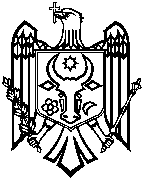 GUVERNUL REPUBLICII MOLDOVAH O T Ă R Â R E nr.___din_______________________                                 Chișinăucu privire la modificarea și completarea Anexelor nr.1 și nr.2 la Hotărârea Guvernului nr.246 din 8 aprilie 2010Guvernul HOTĂRĂŞTE:Hotărîrea Guvernului nr.246 din 8 aprilie 2010 „Cu privire la modul de aplicare a facilităţilor fiscale şi vamale aferente realizării proiectelor de asistenţă tehnică şi investiţională în derulare, care cad sub incidenţa tratatelor internaţionale la care Republica Moldova este parte” (Monitorul Oficial al Republicii Moldova, 2010, nr.52-53, art.308), cu modificările şi completările ulterioare, se modifică și se completează după cum urmează:La Anexa nr.1: Capitolul VI. ONU – Organizaţia Naţiunilor Unite pentru Agricultură şi Alimentaţie (FAO), la poziția 663, coloana 4 „Instituțiile implementatoare” va avea următorul cuprins: „Oficiul Schimbarea Climei”;Capitolul VIII. ONU – Fondul Naţiunilor Unite pentru Populaţie (UNFPA) se completează cu poziția 8010, cu următorul cuprins:Capitolul XVII. SUA – Agenţia Statelor Unite pentru Dezvoltare Internaţională (USAID) se completează cu pozițiile 1179 și 11710 cu următorul cuprins:Capitolul XXIII. Principatul Liechtenstein se completează cu pozițiile 1431, 1432 cu următorul cuprins: Capitolul XXVII. Guvernul Japoniei se completează cu pozițiile 1658, 1659, 16510, 16511, cu următorul cuprins: Capitolul XXIX – Republica Cehă se completează cu pozițiile 1928, 1929, 19210, 19211 cu următorul cuprins:Capitolul XXXII  – Comisia Europeană, se completează cu pozițiile 29353, 29354, 29355, 29356, 29357, 29358, 29359, 29360, 29361, 29362, 29363, 29364, 29365,   29366, 29367, 29368, 29369, 29370, 29371, cu următorul cuprins:	La Anexa nr.2:Se completează cu următoarele proiecte: Nr.
d/o
Numărul de înregistrareDenumirea proiectuluiInstituțiile implementatoareBeneficiariiBaza legală8010.8721150810621Prevenirea HIV în rândul populațiilor cheieFondul Națiunilor Unite pentru Populație; Insituția privată „Centrul pentru Politici și Analize în Sănătate”Ministerul Sănătății, Muncii și Protecției SocialeAcordul de bază privind  asistenţa acordată de Programul Naţiunilor Unite pentru Dezvoltare Guvernului Moldovei, semnat la 2 octombrie 1992Nr.
d/o
Numărul de înregistrareDenumirea proiectuluiInstituțiile implementatoareBeneficiariiBaza legală1234561179.8721138910631„Comunitatea Mea”Asociația Obștească „Reprezentanța din Republica Moldova a Consiliului pentru Cercetări și Schimburi Internaționale „IREX”, Acord de Grant nr.720-117-18-CA-00002Autoritățile administrației publice localeAcordul dintre Guvernul Statelor Unite ale Americii şi Guvernul Republicii Moldova cu privire la cooperare în vederea facilitării acordării asistenţei, semnat la Chişinău la 21 martie 199411710.8721138910632“Programul Activități USAID LEADER în Moldova”Fundația „Reprezentanța Fundației „FUNDACJA SOLIDARNOŚCI MIĘDZYNARODOWE” în Republica MoldovaÎntreprinderile mici și mijlocii din zonele rurale a RM  Acordul dintre Guvernul Statelor Unite ale Americii şi Guvernul Republicii Moldova cu privire la cooperare în vederea facilitării acordării asistenţei, semnat la Chişinău la 21 martie 1994Nr.
d/o
Nr. de înregistrareDenumirea proiectuluiInstituțiile implementatoareBeneficiariiBaza legală1234561431.872114210491FOCUS - suport pentru intregrarea tinerilor în câmpul munciiCentrul de Resurse pentru Tineret DACIACentrul de Resurse pentru Tineret DACIAAcordul dintre Guvernul Republicii Moldova şi Guvernul Principatului Liechtenstein privind asistenţa umanitară şi cooperarea tehnică, semnat la Bruxelles la 5 septembrie 2007 şi ratificat prin Legea nr.312-XVI din 27 decembrie 20071432.87211429191Educație Plus: Sprijinirea și avansarea incluziunii romilor în educațieA.O. Institutul pentru Inițiative RuraleLiceul Teoretic Ion Creangă din satul Zîrnești;Liceul teoretic Mihai Eminescu din orașul Hîncești;Școala Medie din satul GribovaAcordul dintre Guvernul Republicii Moldova şi Guvernul Principatului Liechtenstein privind asistenţa umanitară şi cooperarea tehnică, semnat la Bruxelles la 5 septembrie 2007 şi ratificat prin Legea nr.312-XVI din 27 decembrie 2007Nr.
d/o
Nr. de înregistrareDenumirea proiectuluiInstituțiile implementatoareBeneficiariiBaza legală1234561658.8721150610617Modernizarea echipamentului de instruire a abilităților de acordare a primului ajutor medical din cadrul Centrului Național de Asistență Medicală Urgentă Prespitalicească IMSP „Centrul Național de Asistență Medicală Urgentă Prespitalicească”IMSP „Centrul Național de Asistență Medicală Urgentă Prespitalicească”Acordul de cooperare tehnică dintre Guvernul Republicii Moldova şi Guvernul Japoniei, semnat la Chişinău la 14 mai 2008 şi ratificat prin Legea nr.225-XVI din 30 octombrie 2008
1659.8721150610618Modernizarea echipamentului medical din cadrul Spitalului Raional CahulIMSP „Spitalul Raional Cahul”IMSP „Spitalul Raional Cahul”Acordul de cooperare tehnică dintre Guvernul Republicii Moldova şi Guvernul Japoniei, semnat la Chişinău la 14 mai 2008 şi ratificat prin Legea nr.225-XVI din 30 octombrie 200816510.8721150610619Modernizarea echipamentului medical din cadrul Spitalului Raional Ștefan-VodăIMSP „Spitalul Raional Ștefan-Vodă”IMSP „Spitalul Raional Ștefan-Vodă”Acordul de cooperare tehnică dintre Guvernul Republicii Moldova şi Guvernul Japoniei, semnat la Chişinău la 14 mai 2008 şi ratificat prin Legea nr.225-XVI din 30 octombrie 2008
16511.8721150610620Modernizarea echipamentului medical din cadrul Institutului Mamei și CopiluluiIMSP „Institutul Mamei și Copilului”IMSP „Institutul Mamei și Copilului”Acordul de cooperare tehnică dintre Guvernul Republicii Moldova şi Guvernul Japoniei, semnat la Chişinău la 14 mai 2008 şi ratificat prin Legea nr.225-XVI din 30 octombrie 2008Nr.
d/o
Numărul de înregistrareDenumirea proiectuluiInstituțiile implementatoareBeneficiariiBaza legală1234561928.8721112910660Oferirea Pacienților Social Vulnerabili – cărucioare pentru invalizi și accesorii pentru persoane cu dizabilități. AO HOMECAREAO HOMECAREAcordul dintre Guvernul Republicii Cehe și Guvernul Republicii Moldova privind cooperarea pentru dezvoltare, semnat la Chişinău la 23 noiembrie 2012 şi ratificat prin Legea nr.9 din 22 februarie 2013 1929.8721112910662Instalarea stației de epurare externă pentru Grădinița nr.3 din satul BeșalmaPrimăria satul Beșalma UTA Găgăuzia  Primăria satul Beșalma UTA Găgăuzia  Acordul dintre Guvernul Republicii Cehe și Guvernul Republicii Moldova privind cooperarea pentru dezvoltare, semnat la Chişinău la 23 noiembrie 2012 şi ratificat prin Legea nr.9 din 22 februarie 2013 19210.8721112910670Echipament medical pentru comunitatea din raionul Dubăsari IMSP „Centrul Medicilor de Familie Dubăsari” IMSP „Centrul Medicilor de Familie Dubăsari” Acordul dintre Guvernul Republicii Cehe și Guvernul Republicii Moldova privind cooperarea pentru dezvoltare, semnat la Chişinău la 23 noiembrie 2012 şi ratificat prin Legea nr.9 din 22 februarie 2013 19211.8721112910671Ridicarea capacităților și abilităților polițienești și avocatura pentru schimbări instituționale și în drepturile umane a persoanelor aflate în custodia polițieiInstitutul pentru Drepturile Omului din Moldova (IDOM) Institutul pentru Drepturile Omului din Moldova (IDOM)Acordul dintre Guvernul Republicii Cehe și Guvernul Republicii Moldova privind cooperarea pentru dezvoltare, semnat la Chişinău la 23 noiembrie 2012 şi ratificat prin Legea nr.9 din 22 februarie 2013 Nr.
d/o
Numărul de înregistrareDenumirea proiectuluiInstituțiile implementatoareBeneficiariiBaza legală12345629353.8721139010245Încurajarea tinerilor să devină cetățeni activi (ITCA)IREX Europe, Franța; Uniunea EuropeanăIREX Europe, Franța; Centrul Media pentru Tineri, Moldova;  Reprezentanța în Republica Moldova a Asociației „IREX Europe” din FranțaAcordul-cadru dintre Guvernul Republicii Moldova şi Comisia Comunităţilor Europene privind asistenţa externă, semnat la Bruxelles la 11 mai 2006 şi ratificat prin Legea nr.426-XVI din 27 decembrie 200629354.8721139010287Împreună spunem NU torturii în Moldova: societatea civilă împotriva torturii Uniunea EuropeanăAsociația Obștească  „Institutul Național al Femeilor din Moldova «Egalitate»”; NGO „Media Center from Transnistria”; Asociația Obștească „Institutul pentru Democrație”Acordul-cadru dintre Guvernul Republicii Moldova şi Comisia Comunităţilor Europene privind asistenţa externă, semnat la Bruxelles la 11 mai 2006 şi ratificat prin Legea nr.426-XVI din 27 decembrie 200629355.8721139010535Vizibilitatea UE și a Asistenței UE în Republica Moldova 2018 Delegația Uniunii Europene în MoldovaParc Comunicații LtdAcordul-cadru dintre Guvernul Republicii Moldova şi Comisia Comunităţilor Europene privind asistenţa externă, semnat la Bruxelles la 11 mai 2006 şi ratificat prin Legea nr.426-XVI din 27 decembrie 200629356.8721139010536Crearea centrului de excelență prin pilotarea tehnologiilor de eficiență energetică și a surselor demonstrative de energie regenerabilă în satul Feștelița, rn. Ștefan-VodăAsociația Obștească  „Fondul de Inovații Sociale din Moldova”Primăria satului Feștelița, rn. Ștefan-Vodă Acordul-cadru dintre Guvernul Republicii Moldova şi Comisia Comunităţilor Europene privind asistenţa externă, semnat la Bruxelles la 11 mai 2006 şi ratificat prin Legea nr.426-XVI din 27 decembrie 200629357.8721139010538Dezvoltarea Zonelor Rurale în Republica MoldovaAgenția de Dezvoltare a AustrieiMinisterul Agriculturii, Dezvoltării Regionale și Mediului; Reprezentanța în Republica Moldova a Asociației Donau Soja din Austria, Chisinau, Moldova; Asociația Obștească  „Centrul Educational PRO DIDACTICA”; Întreprinderea Municipală „Apă Canal Cantemir”Acordul-cadru dintre Guvernul Republicii Moldova şi Comisia Comunităţilor Europene privind asistenţa externă, semnat la Bruxelles la 11 mai 2006 şi ratificat prin Legea nr.426-XVI din 27 decembrie 200629358.8721139010539Societatea civilă contribuie la dezvoltarea economică și socială din Republica Moldova Asociația Obștească „Fundația Est-Europeană” Asociația Obștească „Centrul de Inovare și Dezvoltare Socială”, Tiraspol; Asociația Obștească „HelpAge International”;    Asociația Businessului European, Moldova; Centrul național de studii și informare pentru problemele femeii „Parteneriat pentru dezvoltare”; Asociația Obștească „Fundația Est-Europeană”Acordul-cadru dintre Guvernul Republicii Moldova şi Comisia Comunităţilor Europene privind asistenţa externă, semnat la Bruxelles la 11 mai 2006 şi ratificat prin Legea nr.426-XVI din 27 decembrie 200629359.8721139010555Cantemir Reabilitarea termică a clădirilor educaționale CanTREBPrimăria or. Cantemir; Asociația Obștească  „Alianța pentru eficiență energetică și regenerabilă”Primăria or. CantemirAcordul-cadru dintre Guvernul Republicii Moldova şi Comisia Comunităţilor Europene privind asistenţa externă, semnat la Bruxelles la 11 mai 2006 şi ratificat prin Legea nr.426-XVI din 27 decembrie 200629360.8721139010570Sprijin pentru autoritățile publice locale din UTA Găgăuzia Comitetul Executiv al UTA GăgăuziaComitetul Executiv al UTA GăgăuziaAcordul-cadru dintre Guvernul Republicii Moldova şi Comisia Comunităţilor Europene privind asistenţa externă, semnat la Bruxelles la 11 mai 2006 şi ratificat prin Legea nr.426-XVI din 27 decembrie 200629361.8721139010571Poarta de sud a Moldovei deschisă pentru Promovarea Afacerilor și Investițiilor Consiliul Raional CimișliaConsiliul Raional Leova; Consiliul Raional Cimișlia; Consiliul Raional Cantemir; Primăria or. Căușeni; Agenția de Dezvoltare Regională Sud; Organizația pentru Dezvoltarea Sectorului Întreprinderilor Mici și Mijlocii; Consiliul Raional Basarabeasca; Consiliul Raional Ștefan-Vodă; Consiliul Raional CahulAcordul-cadru dintre Guvernul Republicii Moldova şi Comisia Comunităţilor Europene privind asistenţa externă, semnat la Bruxelles la 11 mai 2006 şi ratificat prin Legea nr.426-XVI din 27 decembrie 200629362.8721139010573Edineț-pol de creștere economică în regiunea de Nord a Moldovei Primăria or. Edineț; Asociația Obștească „Centrul de Dezvoltare Comunitară Integrată”; Camera de Comerț și Industrie a Republicii MoldovaPrimăria or. EdinețAcordul-cadru dintre Guvernul Republicii Moldova şi Comisia Comunităţilor Europene privind asistenţa externă, semnat la Bruxelles la 11 mai 2006 şi ratificat prin Legea nr.426-XVI din 27 decembrie 200629363.8721139010574Iluminatul public eficient în orașul Călărași – Licuri în inima pădurilor Primăria or. Călărași; Asociația Obștească „Institutul de Dezvoltare si Inițiative Sociale Viitorul” Primăria or. CălărașiAcordul-cadru dintre Guvernul Republicii Moldova şi Comisia Comunităţilor Europene privind asistenţa externă, semnat la Bruxelles la 11 mai 2006 şi ratificat prin Legea nr.426-XVI din 27 decembrie 200629364.8721139010584Reformarea programelor de master în finanțe în Armenia și Moldova Agenția Executivă pentru Educație, Audiovizual și CulturăUniversitatea de Stat din Moldova; Universitatea de Stat din Comrat; Academia de Studii Economice din MoldovaAcordul-cadru dintre Guvernul Republicii Moldova şi Comisia Comunităţilor Europene privind asistenţa externă, semnat la Bruxelles la 11 mai 2006 şi ratificat prin Legea nr.426-XVI din 27 decembrie 200629365.8721139010585Consolidarea competențelor antreprenoriale și digitale ale studenților și cadrelor didactice în scopul modernizării învățământului superior din MoldovaAgenția Executivă pentru Educație, Audiovizual și CulturăUniversitatea de Stat din Moldova; Universitatea de Stat „Alecu Russo”; Academia de Studii Economice din Moldova; Universitatea Agrară de Stat din Moldova; Universitatea de Stat „Bogdan Petriceicu Hasdeu” din CahulAcordul-cadru dintre Guvernul Republicii Moldova şi Comisia Comunităţilor Europene privind asistenţa externă, semnat la Bruxelles la 11 mai 2006 şi ratificat prin Legea nr.426-XVI din 27 decembrie 200629366.8721139010586Rețeaua Oficiilor Naționale Erasmus+ și a Experților în reforma învățământului superior în perioada 2018-2020 Agenția Executivă pentru Educație, Audiovizual și CulturăAsociația Obștească „Erasmus+”Acordul-cadru dintre Guvernul Republicii Moldova şi Comisia Comunităţilor Europene privind asistenţa externă, semnat la Bruxelles la 11 mai 2006 şi ratificat prin Legea nr.426-XVI din 27 decembrie 200629367.8721139010587Servicii sociale mai bune printr-un parteneriat dintre societatea civilă și guvern Alianța ONG-urilor active în domeniul Protecției Sociale a Copilului și Familiei, Moldova; Alianța Organizațiilor pentru Persoane cu Dizabilități din Republica Moldova; Asociația Obștească  „Keystone Moldova”; Asociația Obștească  „Fundația Soros Moldova”Asociația Obștească  „Fundația Soros Moldova”Acordul-cadru dintre Guvernul Republicii Moldova şi Comisia Comunităţilor Europene privind asistenţa externă, semnat la Bruxelles la 11 mai 2006 şi ratificat prin Legea nr.426-XVI din 27 decembrie 200629368.8721139010598Crearea Centrului Regional de Informare și Sprijin pentru Afaceri pentru Regiunea Găgăuzia a Republicii Moldova Agenția Internațională pentru Informație din Țara de Origine; Comitetul Executiv al UTA GăgăuziaComitetul Executiv al UTA GăgăuziaAcordul-cadru dintre Guvernul Republicii Moldova şi Comisia Comunităţilor Europene privind asistenţa externă, semnat la Bruxelles la 11 mai 2006 şi ratificat prin Legea nr.426-XVI din 27 decembrie 200629369. 8721139010611Educația consumatorilor Asociația Obștească „Asociația Presei Independente”; Asociația Obștească „Centrul pentru Jurnalism Independent” Asociația Obștească „Asociația Presei Independente”Acordul-cadru dintre Guvernul Republicii Moldova şi Comisia Comunităţilor Europene privind asistenţa externă, semnat la Bruxelles la 11 mai 2006 şi ratificat prin Legea nr.426-XVI din 27 decembrie 200629370.8721139010625Promovarea cooperării universitate-întreprindere și antreprenoriat a studenților prin intermediul Smart Caffes (SMART)Agenția Executivă pentru Educație, Audiovizual și CulturăUniversitatea de Stat „Alecu Russo”; Asociația pentru sprijinirea inovației și dezvoltării durabile „Impuls”, Moldova; Academia de Studii Economice din Moldova; Universitatea Agrară de Stat din MoldovaAcordul-cadru dintre Guvernul Republicii Moldova şi Comisia Comunităţilor Europene privind asistenţa externă, semnat la Bruxelles la 11 mai 2006 şi ratificat prin Legea nr.426-XVI din 27 decembrie 200629371.8721139010626Sporirea capacității competitive ale IMM-urilor prin utilizarea Calculului de Performanșă Înaltă (CPI)Agenția Executivă pentru Educație, Audiovizual și CulturăAgenția pentru Inovare și Transfer TehnologicAcordul-cadru dintre Guvernul Republicii Moldova şi Comisia Comunităţilor Europene privind asistenţa externă, semnat la Bruxelles la 11 mai 2006 şi ratificat prin Legea nr.426-XVI din 27 decembrie 2006Nr.
d/oDonatorul/ proiectul/ instituţia beneficiarăBaza legalăComponentele scutite123424.Academia de Științe a Moldovei / Serviciul de Protecție și Pază de Stat H2020-SEC-2016-2017, RED-Alert no. 740688, “Real-time Early Detection and Alert System for online Terrorist Content based on Natural Language Processing, Social Network Analysis, Artificial Intelligence and Complex Event Processing”Parțial24.Academia de Științe a Moldovei / Institutul de Fizică AplicatăAcordul dintre Republica Moldova și Uniunea Europeană privind participarea Republicii Moldova la Programul-cadru al Uniunii Europene pentru cercetare și inovare (2014-2020) Orizont 2020, ratificat prin Legea nr.142 din 17 iulie 2014.EU EA CG Nr.2014/346-992 European Commision “Financial support to the participation of the Republic of Moldova in the EU programme Horizon 2020”Parțial24.H2020 MSCA-RISE-2017 nr.778357 – SMARTELECTRODES “Multiscaled smart metallic and semiconductor electrodes for electrochemical processing and devices” 24.Academia de Științe a Moldovei / Institutul de Fizică Aplicată și Societatea cu Răspundere Limitată SUNGA 
H2020 MSCA-RISE-2017 nr.777968 – INFINITE CELL “International cooperation for the development of cost-efficient kesterite/c-Si thin film next generation tandem solar cells – INFINITE-CELL”Parțial24.Academia de Științe a Moldovei / Institutul de Fizică Aplicată Legea nr.531-XV din 18 decembrie 2003 privind aderarea Republicii Moldova la Acordul de constituire a Centrului Științifico-Tehnologic din UcrainaNr.6224, “Physical and photoelectrocatalytic properties of (Ag, Cu)2ZnSn(S,Se)4 for environmental friendly photovoltaic and photoelectrocatalytic devices” IntegralAcademia de Științe a Moldovei / Institutul de Ecologie și Geografie  SCOPES, nr.3725551 “Institutional Capacity for Assessment and Management of Soil Erosion and Reservoir Sitation Processes in Republic of Moldova” Parțial